Post Applied	:Fresher 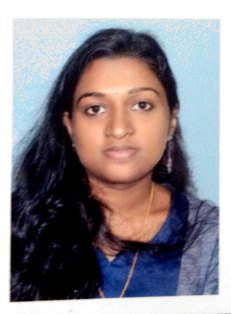 Qualification	:M.TechPhone		:+919633452887, +971505817102Email ID	:kavyavinod91@gmail.comPassport No	:R4647056D.O.B		:17/04/1992ObjectiveTo reach a well-respected position in a reputed organization and to dedicate all my skills and knowledge that I have achieved through my studies all these years, for the growth of that organization.Personal ProfileHardworking, Leadership quality, Team SpiritEasily adaptable to new environmentsGood in conducting presentations and seminarQualificationsAchievements:Co-ordinated the technical fest.Published a part of  thesis work in an international journalPublished a part of the thesis work in a national conferenceAccepted thesis work in IEEE & Mc GrawHillTechnical Skills:Languages: C++Operating Systems: Microsoft Windows 98/XP, Windows 7, Android, Apple Software: MS Word (2003/2007), MS PowerPoint (2003), MS Excel (2003/2007), MC 8051, MATLAB, PCB Design (EDWIN XP)Academic Project Profile:BTECH Main Project: REMOTE CONTROLLED ROBOTIC ARM WITH SPY ARMProfile: The aim of the project is to capture video and audio from dangerous areas and highly terrain areas where human access is not feasible. For this purpose, designed a camera subsystem, which capture the video and sent to the remote station through RF signals. The maximum range of remote control is about 125 m it overcomes the limited range of IR remote controllers.MTECH Thesis Work: A NEW BLIND FREQUENCY SYNCHRONIZATION METHOD FOR MIMO-OFDM SYSTEMPlatform: MATLAB 2013Profile: The main aim of this work is to estimate the carrier frequency offset using blind method.Personal DetailsLanguages known 	:Malayalam, English & HindiHobbies 		:Par-Time Tutor, music, CookingPersonal Qualities	: Confidence, Patience, Belief in god.Declaration.I, KAVYA VINOD, hereby declare that all the information provided above is true to the best of my knowledge.10/04/2019Trivandrum                                                                                              		Kavya VinodYEARCOURSEFIELDINSTITUTIONSCORE2016MTECHSIGNAL PROCESSINGLBS8.32013BTECHECEUKFCET7.62009HSCBIOMATHSGMHSS90%2007SSLCGENERALLFEMHSS95%